Supplementary material for A neurocognitive investigation of the impact of socialising with a robot on empathy for painby Emily S. Cross, Katie A. Riddoch, Jaydan Pratts, Simon Titone, Bishakha Chaudhury & Ruud Hortensius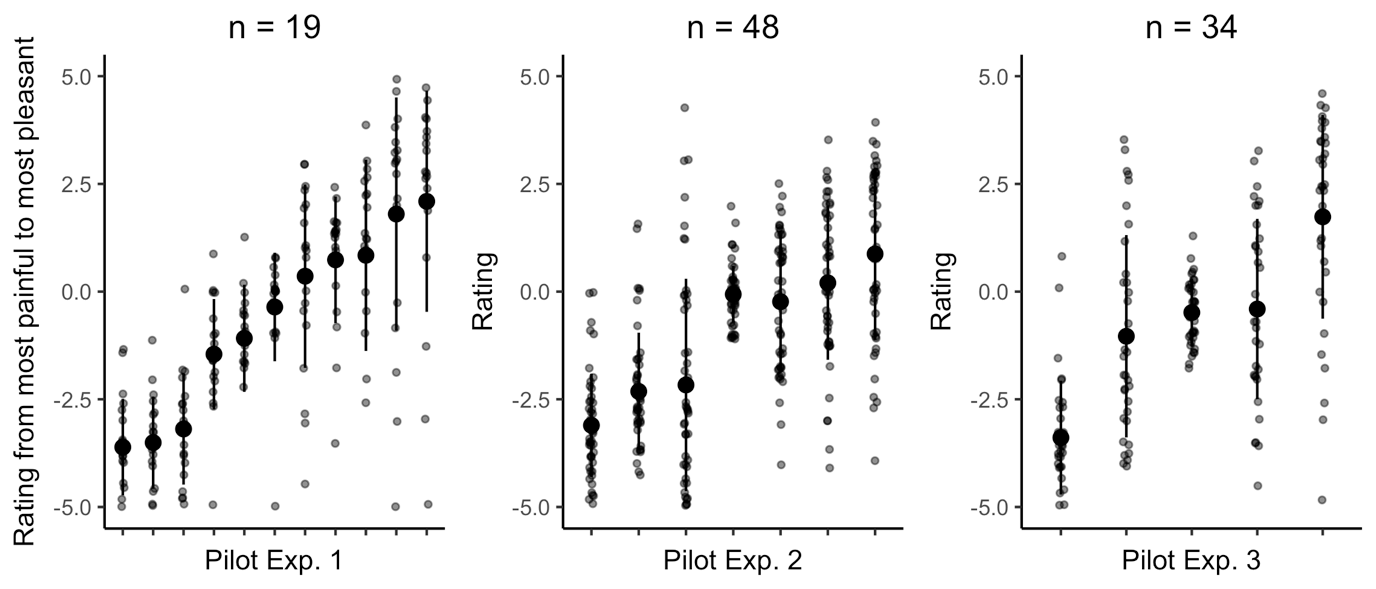 Figure S1. Parametric shift in ratings from extreme pain to extreme pleasure for observed robotic expressions. Average and standard deviation rating and individual rating is shown. Data from participants that did not complete the entire experiment were removed, as well as data from participants who finished the experiment too fast to pay attention to the videos (Exp. 1: n = 2, one additional participant indicated that he/she didn’t follow instruction, Exp. 2: n = 5, Exp. 3: n = 6). Participants were instructed to rate each video on a continuum from ‘most painful (-5) to ‘most pleasant (+5). Videos were presented five (Exp. 1) or four (Exp. 2 and 3) times in a randomised order. In Pilot Experiments 1 and 2, participants completed the Negative Attitudes towards Robots Scale (NARS) [1,2] at the end of the experiment, as part of a different research project.   Figure S2. Ratings from extreme pain to extreme pleasure for the robotic expressions used in the main task. Average and standard deviation rating and individual rating is shown across the three Pilot Experiments. n indicates the number of participants that rated the videos across the Pilot Experiments.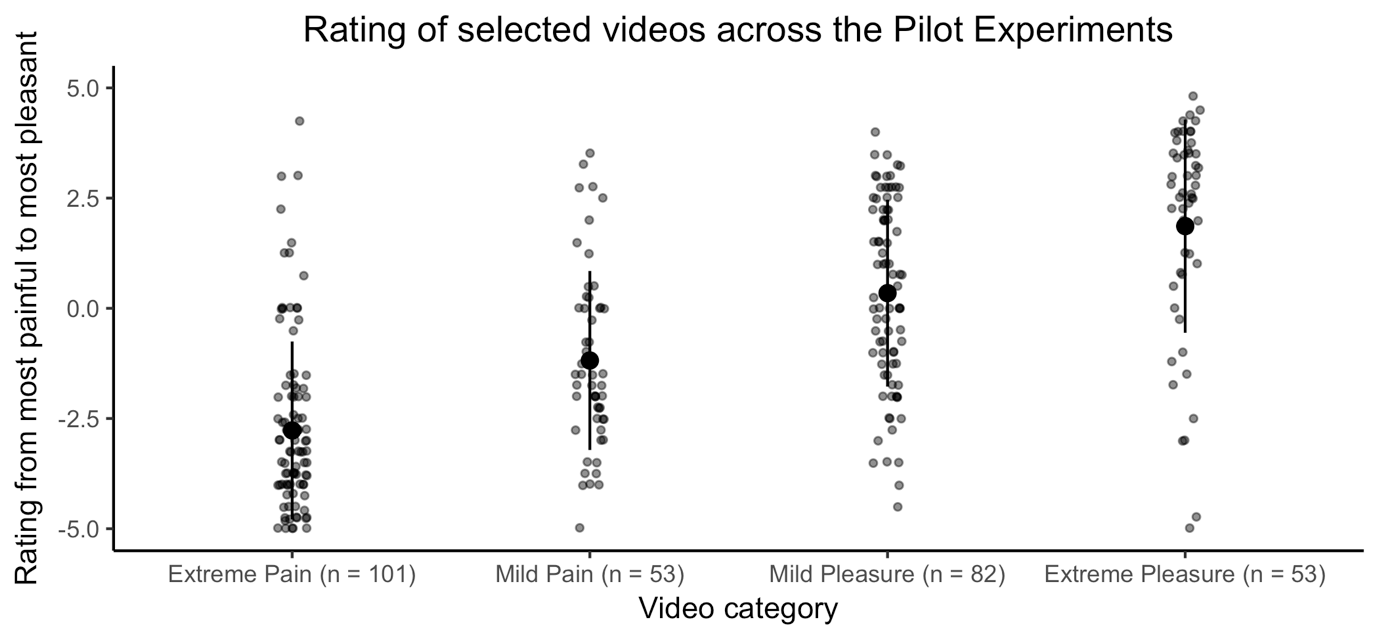 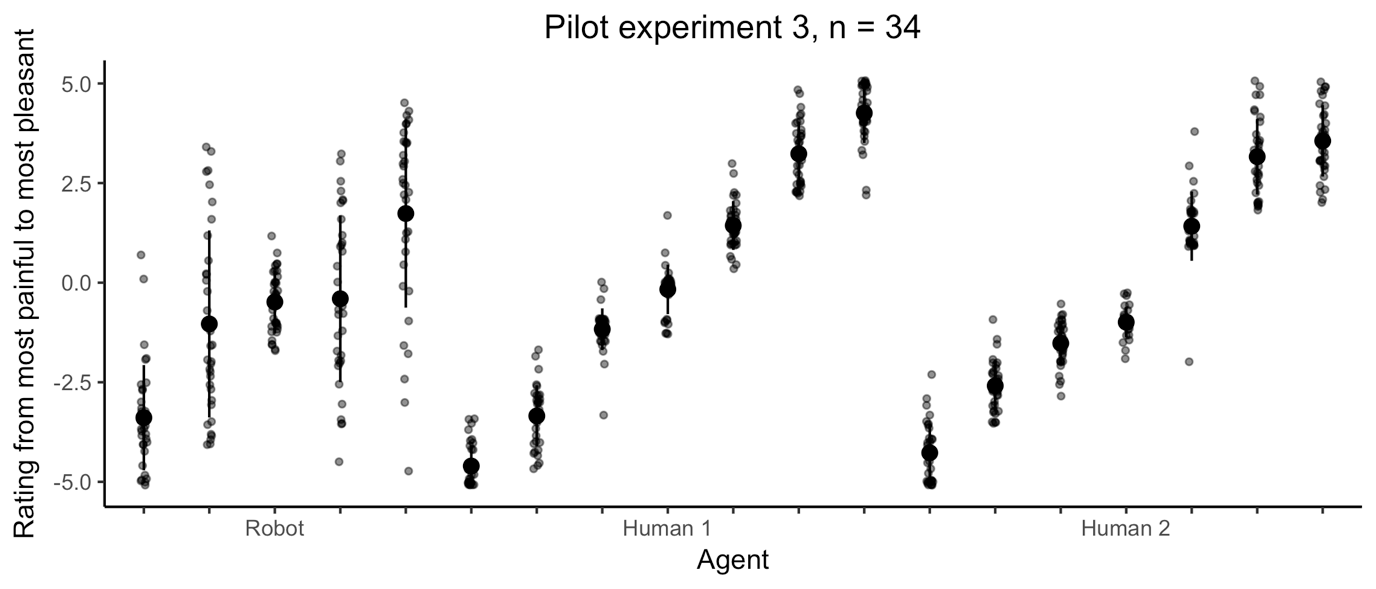 Figure S3. Parametric shift in ratings from extreme pain to extreme pleasure for observed robotic and human expressions. Average and standard deviation rating and individual rating is shown. Participants first rated robot videos followed by the human videos. The videos of Human 1 were used in the fMRI experiment. 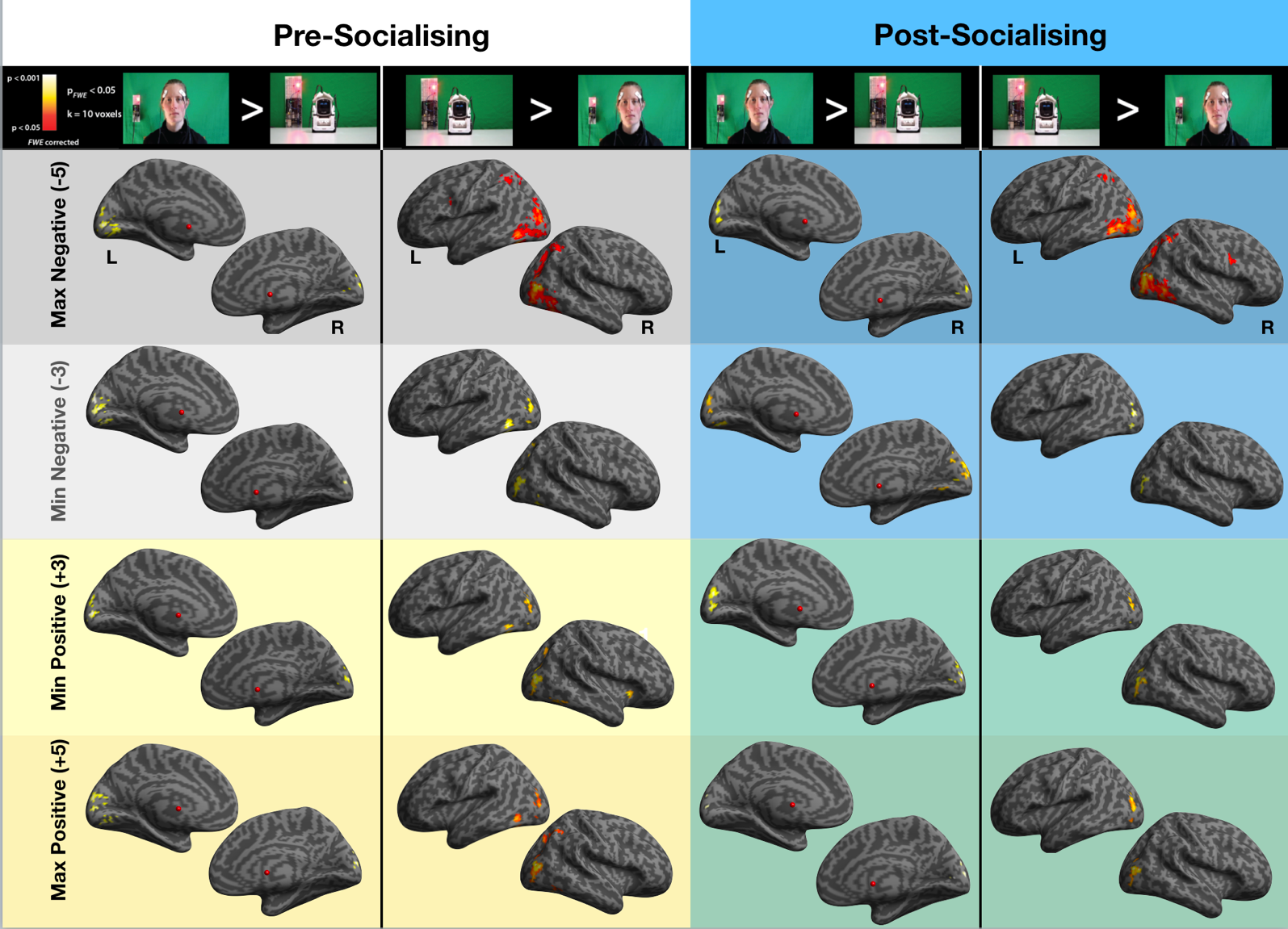 Figure S4. Visualisations of the main effect of watching videos of a human compared to a robot (and vice versa) during the pre-socialising and post-socialising scan sessions, broken down by emotional valence and intensity. Each column represents a single contrast comparing the perception of the two agents, with the pre-socialising contrasts visualised in the left two columns and the post-socialising contrasts visualised in the right two columns. Each row represents the valence and intensity of the observed video, ranging from the most negative videos (top row) to the most positive videos (bottom row). All contrasts were evaluated at the p(FWE) < 0.05 and k = 10 voxels threshold.References1.	Syrdal, D. S., Dautenhahn, K., Koay, K. L. & Walters, M. L. 2009 The negative attitudes towards robots scale and reactions to robot behaviour in a live human-robot interaction study. Adaptive and Emergent Behaviour and Complex Systems 2.	Nomura, T., Kanda, T., Suzuki, T. & Kato, K. 2008 Prediction of human behavior in human--robot interaction using psychological scales for anxiety and negative attitudes toward robots. IEEE transactions on robotics 24, 442–451. 3.	Richardson, H., Lisandrelli, G., Riobueno-Naylor, A. & Saxe, R. 2018 Development of the social brain from age three to twelve years. Nature Communications 9, 1027. (doi:10.1038/s41467-018-03399-2)4.	JASP Team 2018 JASP (Version 0.9)[Computer software]. 5.	Morey, R. D., Rouder, J. N. & Jamil, T. 2015 BayesFactor: Computation of Bayes factors for common designs. R package version 0.9 9, 2014. 6.	Rouder, J. N., Morey, R. D., Speckman, P. L. & Province, J. M. 2012 Default Bayes factors for ANOVA designs. Journal of Mathematical Psychology 56, 356–374. Table S1. Coordinates for parcels for the group-contrained subject-specific fROI analysesTable S1. Coordinates for parcels for the group-contrained subject-specific fROI analysesTable S1. Coordinates for parcels for the group-contrained subject-specific fROI analysesTable S1. Coordinates for parcels for the group-contrained subject-specific fROI analysesParcelMNI CoordinatesMNI CoordinatesMNI CoordinatesxyzAnterior middle cingulate cortex0242Left secondary somatosensory cortex-62-3234Right secondary somatosensory cortex60-2838Left insula-42-2-4Right insula 426-6Left middle frontal gyrus-463614Right middle frontal gyrus504212Parcels are derived from [3]. A 9mm sphere is used for all parcels.Parcels are derived from [3]. A 9mm sphere is used for all parcels.Parcels are derived from [3]. A 9mm sphere is used for all parcels.Parcels are derived from [3]. A 9mm sphere is used for all parcels.Table S2. Outcome of the group-constrained subject-specific fROI repetition suppression analysis for the full sample (n = 26)Table S2. Outcome of the group-constrained subject-specific fROI repetition suppression analysis for the full sample (n = 26)Table S2. Outcome of the group-constrained subject-specific fROI repetition suppression analysis for the full sample (n = 26)Table S2. Outcome of the group-constrained subject-specific fROI repetition suppression analysis for the full sample (n = 26)ROIEffectEffectEffectAgentEmotionAgent * Emotion Anterior middle cingulate cortex0.77 0.03 [0.31/3.24] 2.69 0.10 [0.85/1.18]0.44 0.02 [0.08/12.22] Left secondary somatosensory cortex0.21 0.01 [0.22/4.52]3.43 0.12 [1.55/0.65]0.07 0.003 [0.09/10.78]Right secondary somatosensory cortex0.99 0.04 [0.29/3.47]0.91 0.04 [0.34/2.95]0.03 0.001 [0.03/35.48]Left insula0.69 0.03 [0.30/3.39]1.16 0.04 [0.35/2.85]0.04 0.001 [0.03/36.66]Right insula 0.004 0 [0.24/4.22]1.66 0.06 [0.35/2.90]0.25 0.01 [0.02/49.04]Left middle frontal gyrus1.43 0.05 [0.46/2.20]1.85 0.07 [0.49/2.06]0.11 0.004 [0.06/16.77]Right middle frontal gyrus0.02 0.001 [0.23/4.40]2.45 0.09 [1.25/0.80]2.74 0.10 [0.12/8.04]F and 2 are reported. Factors: agent (novel or repeated) and emotion (novel or repeated). BF10/BF01 from the Bayesian Repeated Measures ANOVA with default prior scales (r scale fixed effects = 0.5) [4-6] is reported in square brackets and denotes the evidence for H1 or H0. The main effect model was preferred to the interaction model for all ROIs. Dependent variable: pre – post-socialising difference score in blood oxygen level-dependent response. F and 2 are reported. Factors: agent (novel or repeated) and emotion (novel or repeated). BF10/BF01 from the Bayesian Repeated Measures ANOVA with default prior scales (r scale fixed effects = 0.5) [4-6] is reported in square brackets and denotes the evidence for H1 or H0. The main effect model was preferred to the interaction model for all ROIs. Dependent variable: pre – post-socialising difference score in blood oxygen level-dependent response. F and 2 are reported. Factors: agent (novel or repeated) and emotion (novel or repeated). BF10/BF01 from the Bayesian Repeated Measures ANOVA with default prior scales (r scale fixed effects = 0.5) [4-6] is reported in square brackets and denotes the evidence for H1 or H0. The main effect model was preferred to the interaction model for all ROIs. Dependent variable: pre – post-socialising difference score in blood oxygen level-dependent response. F and 2 are reported. Factors: agent (novel or repeated) and emotion (novel or repeated). BF10/BF01 from the Bayesian Repeated Measures ANOVA with default prior scales (r scale fixed effects = 0.5) [4-6] is reported in square brackets and denotes the evidence for H1 or H0. The main effect model was preferred to the interaction model for all ROIs. Dependent variable: pre – post-socialising difference score in blood oxygen level-dependent response. Table S3. Outcome of the group-constrained subject-specific fROI repetition suppression analysis for the selected sample (n = 20)Table S3. Outcome of the group-constrained subject-specific fROI repetition suppression analysis for the selected sample (n = 20)Table S3. Outcome of the group-constrained subject-specific fROI repetition suppression analysis for the selected sample (n = 20)Table S3. Outcome of the group-constrained subject-specific fROI repetition suppression analysis for the selected sample (n = 20)ROIEffectEffectEffectAgentEmotionAgent * Emotion Anterior middle cingulate cortex0.15 0.008 [0.25/3.94]0.95 0.05 [0.35/2.84]0.87 0.04 [0.04/28.92]Left secondary somatosensory cortex0.16 0.008 [0.24/4.14]2.96 0.14 [1.26/0.80]1.13 0.06 [0.12/8.09]Right secondary somatosensory cortex0.25 0.01 [0.25/4.05]1.94 0.09 [0.65/1.54]5.91e-4 0 [0.05/19.50]Left insula0.50 0.03 [0.29/3.40]0.63 0.03 [0.30/3.29]0.04 0.002 [0.03/36.70]Right insula 0.004 0 [0.23/4.30]0.95 0.05 [0.32/3.17]0.04 0.002 [0.03/39.85]Left middle frontal gyrus0.77 0.04 [0.34/2.94]3.07 0.14 [0.81/1.24]0.46 0.023 [0.11/9.08]Right middle frontal gyrus0.66 0.03 [0.28/3.55]3.31 0.15 [2.95/0.34]3.82 0.17 [0.48/2.07]F and 2 are reported. Factors: agent (novel or repeated) and emotion (novel or repeated). BF10/BF01 from the Bayesian Repeated Measures ANOVA with default prior scales (r scale fixed effects = 0.5) [4-6] is reported in square brackets and denotes the evidence for H1 or H0. The main effect model was preferred to the interaction model for all ROIs. Dependent variable: pre – post-socialising difference score in blood oxygen level-dependent response. Participants that did not meet the preregistered cut-off of 2 hours total interaction time were excluded (n = 6).  F and 2 are reported. Factors: agent (novel or repeated) and emotion (novel or repeated). BF10/BF01 from the Bayesian Repeated Measures ANOVA with default prior scales (r scale fixed effects = 0.5) [4-6] is reported in square brackets and denotes the evidence for H1 or H0. The main effect model was preferred to the interaction model for all ROIs. Dependent variable: pre – post-socialising difference score in blood oxygen level-dependent response. Participants that did not meet the preregistered cut-off of 2 hours total interaction time were excluded (n = 6).  F and 2 are reported. Factors: agent (novel or repeated) and emotion (novel or repeated). BF10/BF01 from the Bayesian Repeated Measures ANOVA with default prior scales (r scale fixed effects = 0.5) [4-6] is reported in square brackets and denotes the evidence for H1 or H0. The main effect model was preferred to the interaction model for all ROIs. Dependent variable: pre – post-socialising difference score in blood oxygen level-dependent response. Participants that did not meet the preregistered cut-off of 2 hours total interaction time were excluded (n = 6).  F and 2 are reported. Factors: agent (novel or repeated) and emotion (novel or repeated). BF10/BF01 from the Bayesian Repeated Measures ANOVA with default prior scales (r scale fixed effects = 0.5) [4-6] is reported in square brackets and denotes the evidence for H1 or H0. The main effect model was preferred to the interaction model for all ROIs. Dependent variable: pre – post-socialising difference score in blood oxygen level-dependent response. Participants that did not meet the preregistered cut-off of 2 hours total interaction time were excluded (n = 6).  Table S4. Outcome of the group-constrained subject-specific fROI discrete events analysis for the full sample (n = 26)Table S4. Outcome of the group-constrained subject-specific fROI discrete events analysis for the full sample (n = 26)Table S4. Outcome of the group-constrained subject-specific fROI discrete events analysis for the full sample (n = 26)Table S4. Outcome of the group-constrained subject-specific fROI discrete events analysis for the full sample (n = 26)ROIEffectEffectEffectAgentEmotionAgent * Emotion Anterior middle cingulate cortex0.05 0.002 [0.21/4.77]0.05 0.002 [0.21/4.87]3.68 0.13 [0.06/18.27]Left secondary somatosensory cortex7.41* 0.23 [8.34/0.12]0.003 0.000 [0.20/4.89]0.73 0.03 [0.65/1.54]Right secondary somatosensory cortex6.01* 0.19 [11.82/0.09]0.06 0.002 [0.21/4.87]0.005 0.000 [0.65/1.55]Left insula0.003 0 [0.21/4.85]0.35 0.01 [0.22/4.51]0.064 0.003 [0.01/73.91]Right insula 0.006 0 [0.21/4.80]0.026 0.001 [0.21/4.84]0.048 0.002 [0.01/80.29]Left middle frontal gyrus1.26 0.05 [0.32/3.15]0.12 0.005 [0.21/4.68]1.69 0.06 [0.05/21.17]Right middle frontal gyrus0.03 0.001 [0.21/4.86]0.035 0.001 [0.23/4.40]0.12 0.005 [0.01/74.62]F and 2 are reported. Factors: agent (human or robot) and emotion (pain or pleasure). BF10/BF01 from the Bayesian Repeated Measures ANOVA with default prior scales (r scale fixed effects = 0.5) [4-6] is reported in square brackets and denotes the evidence for H1 or H0. The main effect model was preferred to the interaction model for all ROIs. Dependent variable: pre – post-socialising difference score in blood oxygen level-dependent response. *p < .05. F and 2 are reported. Factors: agent (human or robot) and emotion (pain or pleasure). BF10/BF01 from the Bayesian Repeated Measures ANOVA with default prior scales (r scale fixed effects = 0.5) [4-6] is reported in square brackets and denotes the evidence for H1 or H0. The main effect model was preferred to the interaction model for all ROIs. Dependent variable: pre – post-socialising difference score in blood oxygen level-dependent response. *p < .05. F and 2 are reported. Factors: agent (human or robot) and emotion (pain or pleasure). BF10/BF01 from the Bayesian Repeated Measures ANOVA with default prior scales (r scale fixed effects = 0.5) [4-6] is reported in square brackets and denotes the evidence for H1 or H0. The main effect model was preferred to the interaction model for all ROIs. Dependent variable: pre – post-socialising difference score in blood oxygen level-dependent response. *p < .05. F and 2 are reported. Factors: agent (human or robot) and emotion (pain or pleasure). BF10/BF01 from the Bayesian Repeated Measures ANOVA with default prior scales (r scale fixed effects = 0.5) [4-6] is reported in square brackets and denotes the evidence for H1 or H0. The main effect model was preferred to the interaction model for all ROIs. Dependent variable: pre – post-socialising difference score in blood oxygen level-dependent response. *p < .05. Table S5. Outcome of the group-constrained subject-specific fROI discrete events analysis for the selected sample (n = 20)Table S5. Outcome of the group-constrained subject-specific fROI discrete events analysis for the selected sample (n = 20)Table S5. Outcome of the group-constrained subject-specific fROI discrete events analysis for the selected sample (n = 20)Table S5. Outcome of the group-constrained subject-specific fROI discrete events analysis for the selected sample (n = 20)ROIEffectEffectEffectAgentEmotionAgent * Emotion Anterior middle cingulate cortex0.24 0.01 [0.28/3.60]0.21 0.01 [0.25/4.06]1.08 0.05 [0.03/36.17]Left secondary somatosensory cortex6.47* 0.25 [5.93/0.17]0.026 0.001 [0.23/4.31]0.12 0.006 [0.43/2.34]Right secondary somatosensory cortex6.28* 0.25 [13.71/0.07]0.14 0.007 [0.24/4.16]0.10 0.005 [0.97/1.03]Left insula0.33 0.02 [0.28/3.61]0.14 0.007 [0.24/4.20]0.08 0.004 [0.02/49.26]Right insula 0.55 0.03 [0.32/3.16]0.94 0.05 [0.30/3.36]0.46 0.02 [0.05/22.18]Left middle frontal gyrus0.89 0.05 [0.31/3.25]0.02 0.001 [0.23/4.29]0.37 0.02 [0.03/38.18]Right middle frontal gyrus0.40 0.02 [0.26/3.81]0.02 0.001 [0.23/4.35]0.001 0 [0.03/37.64]F and 2 are reported. Factors: agent (human or robot) and emotion (pain or pleasure). BF10/BF01 from the Bayesian Repeated Measures ANOVA with default prior scales (r scale fixed effects = 0.5) [4-6] is reported in square brackets and denotes the evidence for H1 or H0. The main effect model was preferred to the interaction model for all ROIs. Dependent variable: pre – post-socialising difference score in blood oxygen level-dependent response. Participants that did not meet the preregistered cut-off of 2 hours total interaction time were excluded (n = 6). *p < .05.F and 2 are reported. Factors: agent (human or robot) and emotion (pain or pleasure). BF10/BF01 from the Bayesian Repeated Measures ANOVA with default prior scales (r scale fixed effects = 0.5) [4-6] is reported in square brackets and denotes the evidence for H1 or H0. The main effect model was preferred to the interaction model for all ROIs. Dependent variable: pre – post-socialising difference score in blood oxygen level-dependent response. Participants that did not meet the preregistered cut-off of 2 hours total interaction time were excluded (n = 6). *p < .05.F and 2 are reported. Factors: agent (human or robot) and emotion (pain or pleasure). BF10/BF01 from the Bayesian Repeated Measures ANOVA with default prior scales (r scale fixed effects = 0.5) [4-6] is reported in square brackets and denotes the evidence for H1 or H0. The main effect model was preferred to the interaction model for all ROIs. Dependent variable: pre – post-socialising difference score in blood oxygen level-dependent response. Participants that did not meet the preregistered cut-off of 2 hours total interaction time were excluded (n = 6). *p < .05.F and 2 are reported. Factors: agent (human or robot) and emotion (pain or pleasure). BF10/BF01 from the Bayesian Repeated Measures ANOVA with default prior scales (r scale fixed effects = 0.5) [4-6] is reported in square brackets and denotes the evidence for H1 or H0. The main effect model was preferred to the interaction model for all ROIs. Dependent variable: pre – post-socialising difference score in blood oxygen level-dependent response. Participants that did not meet the preregistered cut-off of 2 hours total interaction time were excluded (n = 6). *p < .05.Table S6. Whole brain repetition suppression results (n = 26)Table S6. Whole brain repetition suppression results (n = 26)Table S6. Whole brain repetition suppression results (n = 26)Table S6. Whole brain repetition suppression results (n = 26)Table S6. Whole brain repetition suppression results (n = 26)Table S6. Whole brain repetition suppression results (n = 26)Table S6. Whole brain repetition suppression results (n = 26)Table S6. Whole brain repetition suppression results (n = 26)Table S6. Whole brain repetition suppression results (n = 26)Table S6. Whole brain repetition suppression results (n = 26)AnatomicalregionBAMNICoordinatesX         Y          ZMNICoordinatesX         Y          ZMNICoordinatesX         Y          ZPutativefunctionalnameTvalueClustersizePFWEcorrectedPuncorrecteda. Main Effect of Agent (novel Agent repeated Emotion > repeated Agent repeated Emotion)a. Main Effect of Agent (novel Agent repeated Emotion > repeated Agent repeated Emotion)a. Main Effect of Agent (novel Agent repeated Emotion > repeated Agent repeated Emotion)a. Main Effect of Agent (novel Agent repeated Emotion > repeated Agent repeated Emotion)a. Main Effect of Agent (novel Agent repeated Emotion > repeated Agent repeated Emotion)a. Main Effect of Agent (novel Agent repeated Emotion > repeated Agent repeated Emotion)a. Main Effect of Agent (novel Agent repeated Emotion > repeated Agent repeated Emotion)a. Main Effect of Agent (novel Agent repeated Emotion > repeated Agent repeated Emotion)a. Main Effect of Agent (novel Agent repeated Emotion > repeated Agent repeated Emotion)a. Main Effect of Agent (novel Agent repeated Emotion > repeated Agent repeated Emotion)Session 1L precuneus7-9-7337SPL6.21412<0.001<0.001      R precuneus715-61315.42<0.001      R precuneus76-67375.00<0.001L superior occipital gyrus18-9-974V15.39680.043<0.001      L calcarine gyrus17-3-82-8V14.17<0.001      L superior occipital gyrus18-15-8810V14.11<0.001L fusiform gyrus37-36-43-23FG44.88760.030<0.001      L fusiform gyrus37-39-55-20FG44.87<0.001      L fusiform gyrus37-39-64-17FG23.58<0.001L angular gyrus7/40-45-6137IPL4.56690.041<0.001   L intraparietal sulcus7/40-33-5228IPS4.10<0.001         L angular gyrus7/40-42-6452IPL3.75<0.001R medial occipital cortex1727-49-2V14.47110.773<0.001R fusiform gyurs3736-40-20FG34.43400.150<0.001      R fusiform gyrus3739-52-20FG43.79<0.001L posterior fusiform gyrus18-30-76-14V44.27100.565<0.001L middle frontal gyrus9-331443MFG4.14140.548<0.001  L middle temporal gyrus21-45-37-5MTG4.07100.803<0.001  L anterior occipital cortex17-24-521V24.07240.416<0.001        L parahippocampal gyrus28-21-40-54.01<0.001  R lingual/fusiform gyrus1930-7014.02200.512<0.001        R anterior occipital cortex1836-6114.01<0.001        R superior occipital gyrus1924-764V13.620.001 Session 2  L medial temporal lobe37/39-39-4645.34480.119<0.001        L hippocampus/dentate gyrus-24-4013.57<0.001        L thalamus-30-3143.48<0.001  L precuneus7-12-6734SPL4.91100.806<0.001  R hippocampus/dentate gyrus27-3714.54240.420<0.001  L fusiform gyrus37-39-58-20FG44.40260.378<0.001         L inferior temporal gyrus37-54-52-17ITG4.13<0.001  R fusiform gyrus3742-52-20FG44.08170.597<0.001b.  Main Effect of Emotion (rAnE > rArE) b.  Main Effect of Emotion (rAnE > rArE) b.  Main Effect of Emotion (rAnE > rArE) b.  Main Effect of Emotion (rAnE > rArE) b.  Main Effect of Emotion (rAnE > rArE) b.  Main Effect of Emotion (rAnE > rArE) b.  Main Effect of Emotion (rAnE > rArE) b.  Main Effect of Emotion (rAnE > rArE) b.  Main Effect of Emotion (rAnE > rArE) b.  Main Effect of Emotion (rAnE > rArE)   Session 1  R middle temporal gyrus/inferior   parietal lobule4057-407MTG/IPL4.40360.186<0.001  Session 2No suprathreshold clusters survived this contrast   No suprathreshold clusters survived this contrast   No suprathreshold clusters survived this contrast   No suprathreshold clusters survived this contrast   No suprathreshold clusters survived this contrast   No suprathreshold clusters survived this contrast   No suprathreshold clusters survived this contrast   No suprathreshold clusters survived this contrast   No suprathreshold clusters survived this contrast   No suprathreshold clusters survived this contrast   All contrasts were evaluated at p < 0.001, k = 10 voxels, uncorrected. Regions that survived cluster correction at p < 0.05 FWE-corrected are denoted by bold font. Clusters with three local maxima greater than 8.00mm apart are listed.All contrasts were evaluated at p < 0.001, k = 10 voxels, uncorrected. Regions that survived cluster correction at p < 0.05 FWE-corrected are denoted by bold font. Clusters with three local maxima greater than 8.00mm apart are listed.All contrasts were evaluated at p < 0.001, k = 10 voxels, uncorrected. Regions that survived cluster correction at p < 0.05 FWE-corrected are denoted by bold font. Clusters with three local maxima greater than 8.00mm apart are listed.All contrasts were evaluated at p < 0.001, k = 10 voxels, uncorrected. Regions that survived cluster correction at p < 0.05 FWE-corrected are denoted by bold font. Clusters with three local maxima greater than 8.00mm apart are listed.All contrasts were evaluated at p < 0.001, k = 10 voxels, uncorrected. Regions that survived cluster correction at p < 0.05 FWE-corrected are denoted by bold font. Clusters with three local maxima greater than 8.00mm apart are listed.All contrasts were evaluated at p < 0.001, k = 10 voxels, uncorrected. Regions that survived cluster correction at p < 0.05 FWE-corrected are denoted by bold font. Clusters with three local maxima greater than 8.00mm apart are listed.All contrasts were evaluated at p < 0.001, k = 10 voxels, uncorrected. Regions that survived cluster correction at p < 0.05 FWE-corrected are denoted by bold font. Clusters with three local maxima greater than 8.00mm apart are listed.All contrasts were evaluated at p < 0.001, k = 10 voxels, uncorrected. Regions that survived cluster correction at p < 0.05 FWE-corrected are denoted by bold font. Clusters with three local maxima greater than 8.00mm apart are listed.All contrasts were evaluated at p < 0.001, k = 10 voxels, uncorrected. Regions that survived cluster correction at p < 0.05 FWE-corrected are denoted by bold font. Clusters with three local maxima greater than 8.00mm apart are listed.All contrasts were evaluated at p < 0.001, k = 10 voxels, uncorrected. Regions that survived cluster correction at p < 0.05 FWE-corrected are denoted by bold font. Clusters with three local maxima greater than 8.00mm apart are listed.Table S7. Discrete coded events design: Main effects of agent and interaction between agent and scan session (n = 26)Table S7. Discrete coded events design: Main effects of agent and interaction between agent and scan session (n = 26)Table S7. Discrete coded events design: Main effects of agent and interaction between agent and scan session (n = 26)Table S7. Discrete coded events design: Main effects of agent and interaction between agent and scan session (n = 26)Table S7. Discrete coded events design: Main effects of agent and interaction between agent and scan session (n = 26)Table S7. Discrete coded events design: Main effects of agent and interaction between agent and scan session (n = 26)Table S7. Discrete coded events design: Main effects of agent and interaction between agent and scan session (n = 26)Table S7. Discrete coded events design: Main effects of agent and interaction between agent and scan session (n = 26)Table S7. Discrete coded events design: Main effects of agent and interaction between agent and scan session (n = 26)Table S7. Discrete coded events design: Main effects of agent and interaction between agent and scan session (n = 26)AnatomicalregionBAMNICoordinatesX         Y          ZMNICoordinatesX         Y          ZMNICoordinatesX         Y          ZPutativefunctionalnameTvalueClustersizePFWEcorrectedPuncorrecteda. Main Effect of Agent: Human > Robota. Main Effect of Agent: Human > Robota. Main Effect of Agent: Human > Robota. Main Effect of Agent: Human > Robota. Main Effect of Agent: Human > Robota. Main Effect of Agent: Human > Robota. Main Effect of Agent: Human > Robota. Main Effect of Agent: Human > Robota. Main Effect of Agent: Human > Robota. Main Effect of Agent: Human > RobotSession 1L precuneus7-9-7337SPL6.21412<0.001<0.001      R precuneus715-61315.42<0.001      R precuneus76-6737SPL5.00<0.001 Session 2  R calcarine gyrus1812-8813V210.50208<0.001<0.001        L cuneus19-3-9116V3d9.62<0.001        L calcarine cortex18-3-941V18.74<0.001  L ventral occipital cortex19-9-76-14V3v8.5826<0.001<0.001  R lingual gyrus1712-64-2V26.7014<0.001<0.001         R calcarine gyrus1718-644V16.41<0.001  L calcarine gyrus17-3-7010V16.39100.001<0.001        L calcarine gyrus18-6-797V16.10<0.001b.  Main Effect of Agent:  Robot > Human b.  Main Effect of Agent:  Robot > Human b.  Main Effect of Agent:  Robot > Human b.  Main Effect of Agent:  Robot > Human b.  Main Effect of Agent:  Robot > Human b.  Main Effect of Agent:  Robot > Human b.  Main Effect of Agent:  Robot > Human b.  Main Effect of Agent:  Robot > Human b.  Main Effect of Agent:  Robot > Human b.  Main Effect of Agent:  Robot > Human   Session 1  R middle occipital gyurus1939-8213MOG15.97430<0.001<0.001        R angular gyrus730-6146IPS9.99<0.001        R inferior occipital gyrus1939-85-2V49.75<0.001  L inferior occipital gyrus37/19-45-61-11FG414.71221<0.001<0.001        L fusiform gyrus37-30-61-11FG312.52<0.001  R fusiform gyrus3727-58-14FG314.61272<0.001<0.001        R ventral temporal cortex3736-58-8FG110.10<0.001        R inferior temporal gyrus3745-61-8FG410.08<0.001  L middle occipital gyrus19-36-8510MOG10.15175<0.001<0.001        L middle occipital gyrus19-30-824MOG6.72<0.001        L middle occipital gyrus19-30-7619MOG7.34<0.001  L superior parietal lobule7-27-6446SPL8.97105<0.001<0.001        L inferior parietal lobule40-36-5852IPL/IPS7.88<0.001        L angular gyrus7/40-33-5237IPS7.16<0.001  R precentral gyrus44511131PMv8.3562<0.001<0.001        R precentral gyrus44455287.02<0.001  L inferior frontal gyrus45-27231IFG7.6815<0.001<0.001  R IFG, pars triangularis45483513IFG6.5616<0.001<0.001        R middle frontal gyrus45453222MFG6.45<0.001  Session 2  R middle occipital gyrus1939-7913MOG15.23179<0.001<0.001        R inferior occipital gyrus1936-82-2IOG10.15<0.001  R fusiform gyrus3727-58-14FG313.25112<0.001<0.001  L middle occipital gyrus19-33-8513MOG11.20179<0.001<0.001        L middle occipital gyrus19-33-821MOG9.31<0.001  L fusiform gyrus37-30-61-11FG310.84158<0.001<0.001        L inferior occipital gyrus19-45-64-11FG410.34<0.001  R inferior temporal gyrus3751-61-14FG28.8832<0.001<0.001        R inferior temporal gyrus3745-61-8FG47.45<0.001  R superior parietal lobule724-7355SPL8.75148<0.001<0.001        R angular gyrus730-5849IPS8.33<0.001        R middle occipital gyrus3930-7334MOG7.47<0.001  R precentral gyrus4548834PMv8.1534<0.001<0.001  L inferior parietal lobule40-27-5843IPL7.5041<0.001<0.001  L middle frontal gyrus9/6-36-131MFG6.8113<0.001<0.001c. Agent by Scan Session Interactionsc. Agent by Scan Session Interactionsc. Agent by Scan Session Interactionsc. Agent by Scan Session Interactionsc. Agent by Scan Session Interactionsc. Agent by Scan Session Interactionsc. Agent by Scan Session Interactionsc. Agent by Scan Session Interactionsc. Agent by Scan Session Interactionsc. Agent by Scan Session Interactions  Robot > Human, Session 1 > Session 2  Robot > Human, Session 1 > Session 2  Robot > Human, Session 1 > Session 2  Robot > Human, Session 1 > Session 2  Robot > Human, Session 1 > Session 2  Robot > Human, Session 1 > Session 2  Robot > Human, Session 1 > Session 2  Robot > Human, Session 1 > Session 2  Robot > Human, Session 1 > Session 2  Robot > Human, Session 1 > Session 2  L superior parietal lobule7-24-5552SPL/IPS5.101130.005<0.001         L superior parietal lobule7-33-4955SPL<0.001         L intraparietal sulcus 7/40-39-4349IPS<0.001  Robot > Human, Session 2 > Session 1  Robot > Human, Session 2 > Session 1  Robot > Human, Session 2 > Session 1  Robot > Human, Session 2 > Session 1  Robot > Human, Session 2 > Session 1  Robot > Human, Session 2 > Session 1  Robot > Human, Session 2 > Session 1  Robot > Human, Session 2 > Session 1  Robot > Human, Session 2 > Session 1  Robot > Human, Session 2 > Session 1No suprathreshold clusters emergeNo suprathreshold clusters emergeNo suprathreshold clusters emergeNo suprathreshold clusters emergeNo suprathreshold clusters emergeNo suprathreshold clusters emergeNo suprathreshold clusters emergeNo suprathreshold clusters emergeNo suprathreshold clusters emergeNo suprathreshold clusters emergeAll contrasts were evaluated at p < 0.05, k = 10 voxels, FWE-corrected. Regions that survived cluster correction at p < 0.05 FWE-corrected are denoted by bold font. Clusters with three local maxima greater than 8.00mm apart are listed.All contrasts were evaluated at p < 0.05, k = 10 voxels, FWE-corrected. Regions that survived cluster correction at p < 0.05 FWE-corrected are denoted by bold font. Clusters with three local maxima greater than 8.00mm apart are listed.All contrasts were evaluated at p < 0.05, k = 10 voxels, FWE-corrected. Regions that survived cluster correction at p < 0.05 FWE-corrected are denoted by bold font. Clusters with three local maxima greater than 8.00mm apart are listed.All contrasts were evaluated at p < 0.05, k = 10 voxels, FWE-corrected. Regions that survived cluster correction at p < 0.05 FWE-corrected are denoted by bold font. Clusters with three local maxima greater than 8.00mm apart are listed.All contrasts were evaluated at p < 0.05, k = 10 voxels, FWE-corrected. Regions that survived cluster correction at p < 0.05 FWE-corrected are denoted by bold font. Clusters with three local maxima greater than 8.00mm apart are listed.All contrasts were evaluated at p < 0.05, k = 10 voxels, FWE-corrected. Regions that survived cluster correction at p < 0.05 FWE-corrected are denoted by bold font. Clusters with three local maxima greater than 8.00mm apart are listed.All contrasts were evaluated at p < 0.05, k = 10 voxels, FWE-corrected. Regions that survived cluster correction at p < 0.05 FWE-corrected are denoted by bold font. Clusters with three local maxima greater than 8.00mm apart are listed.All contrasts were evaluated at p < 0.05, k = 10 voxels, FWE-corrected. Regions that survived cluster correction at p < 0.05 FWE-corrected are denoted by bold font. Clusters with three local maxima greater than 8.00mm apart are listed.All contrasts were evaluated at p < 0.05, k = 10 voxels, FWE-corrected. Regions that survived cluster correction at p < 0.05 FWE-corrected are denoted by bold font. Clusters with three local maxima greater than 8.00mm apart are listed.All contrasts were evaluated at p < 0.05, k = 10 voxels, FWE-corrected. Regions that survived cluster correction at p < 0.05 FWE-corrected are denoted by bold font. Clusters with three local maxima greater than 8.00mm apart are listed.